.Choreographed for the American Independence Day Celebration 2019 in Oslo, NorwayIntro: 32 countsSTEP, TOUCH, STEP BACK, KICK, SLOW COASTER STEP, HOLDSTEP, TOGETHER, STEP, TOUCH, STEP, TOGETHER, STEP, TOUCHSTEP, TOUCH, STEP BACK, KICK, SLOW COASTER STEP, HOLDSTEP, TOUCH (X4) ¼ TURNStart again facing 9.00No Tags! No Restarts! EnjoyI Sneeze Whiskey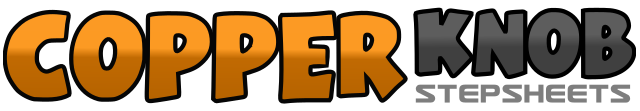 .......Count:32Wall:4Level:Absolute Beginner.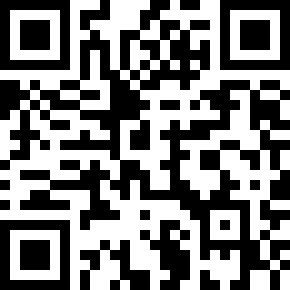 Choreographer:Kelli Haugen (NOR) - May 2019Kelli Haugen (NOR) - May 2019Kelli Haugen (NOR) - May 2019Kelli Haugen (NOR) - May 2019Kelli Haugen (NOR) - May 2019.Music:Knockin' Boots - Luke BryanKnockin' Boots - Luke BryanKnockin' Boots - Luke BryanKnockin' Boots - Luke BryanKnockin' Boots - Luke Bryan........1,2,3,4Step forward on RF, touch left toe behind RF, step back on LF, kick RF forward5,6,7,8Step back on RF, step LF next to RF, step forward on RF, hold1,2,3,4Step LF side left, step RF next to LF, step LF side left, touch right toe next to LF5,6,7,8Step RF side right, step LF next to RF, step RF side right, touch left toe next to RF1,2,3,4Step forward on LF, touch right toe behind LF, step back on RF, kick LF forward5,6,7,8Step back on LF, step RF next to LF, step forward on LF, hold1,2,3,4Step RF side right, touch left toe next to RF, 1/8 turn left step LF side left, touch right toe next to LF5,6,7,8Step RF side right, touch left toe next to RF, 1/8 turn left step LF side left, touch right toe next to LF (9.00)